24 kwietnia 2020    klasa 5bTemat: Mnożenie ułamków dziesiętnych.Cele lekcji:Uczeń:-posługuje się pojęciem ułamka dziesiętnego,-odczytuje ułamki dziesiętne,-mnoży liczby dziesiętne przez 10, 100, 1000,-pamięciowo i pisemnie mnoży ułamki dziesiętne,-prawidłowo zapisuje działania i oblicza iloczyn liczb dziesiętnych,Notatka z lekcji:Zad. 3 str. 163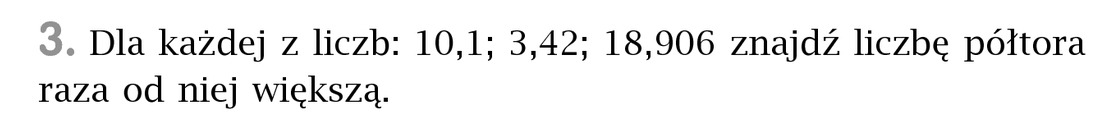     10,1                      3,42                       18,906 *  1,5                    *   1,5                  *         1,5     505                      1710                         94530+ 101                   +  342                   +    18906   15,15                     5,130                      28,3590Zad. 4 str. 163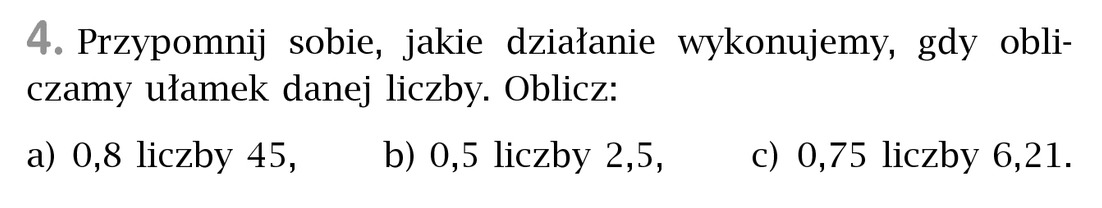 0,8 * 45 =360,5 * 2,5 = 1,250,75 * 6,21 = 4,6575    6,21            *  0,75                3105       +     4347               46575Zad. 7 str. 163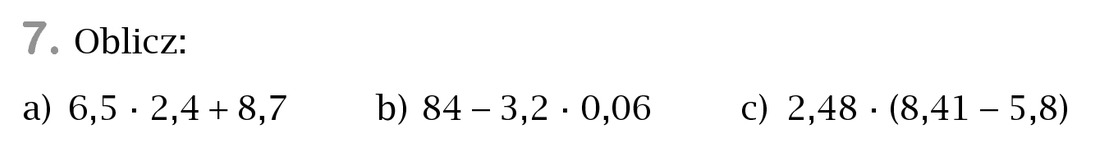 Pamiętaj o kolejności działań!Najpierw wykonujemy działania w nawiasie, potem mnożenie i dzielenie, następnie dodawanie i odejmowanie.6,5 * 2,4 + 8,7 = 15,6 + 8,7 = 24,3     6,5                      15,6  * 2,4                  +    8,7     260                      24,3+ 130   15,60 84 – 3,2 * 0,06 = 84 – 0,192 = 83,808                                         3  9 9 10        3,2                        84,000 *  0,06                 -         0,192      192                          83,808      00+  00    0,1922,48 * (8,41 – 5,8) = 2,48 * 2,61 = 6,4728        7  14      8,41                                   2,48-     5,80                               *  2,61       2,61                                   248                                       +    1488                                             496                                             6,4728Proszę wykonać z zeszytu ćwiczeń zad. 1,2,3,4 str. 92 i 93